Publicado en Madrid el 30/05/2018 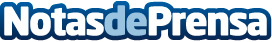 El 96% de las bacterias que entran en el hogar amenazan la salud de los hijos, según un estudio del Dr. Charles GerbaUn estudio llevado a cabo por el especialista en gérmenes en el hogar Charles Gerba, profesor de la Universidad de Arizona (EEUU), confirma que el suelo de la mayoría de los hogares es caldo de cultivo para bacterias que amenazan la salud de los más pequeños. Estas bacterias pueden llegar a provocar meningitis y otras pueden atacar el sistema respiratorio cuando éste se encuentra debilitado o en pleno desarrollo (Klebsiella pneumoniae y Serratia marcescens entre las más peligrosas)Datos de contacto:LimpiezasExpress.com  Soluciones de calidad para el hogar: servicios para ocasiones puntuales. Limpiamos a fondo y vaciamos pisoNota de prensa publicada en: https://www.notasdeprensa.es/el-96-de-las-bacterias-que-entran-en-el-hogar Categorias: Nacional Medicina Sociedad Infantil Ocio para niños Universidades http://www.notasdeprensa.es